CARGO INSURANCE APPLICATION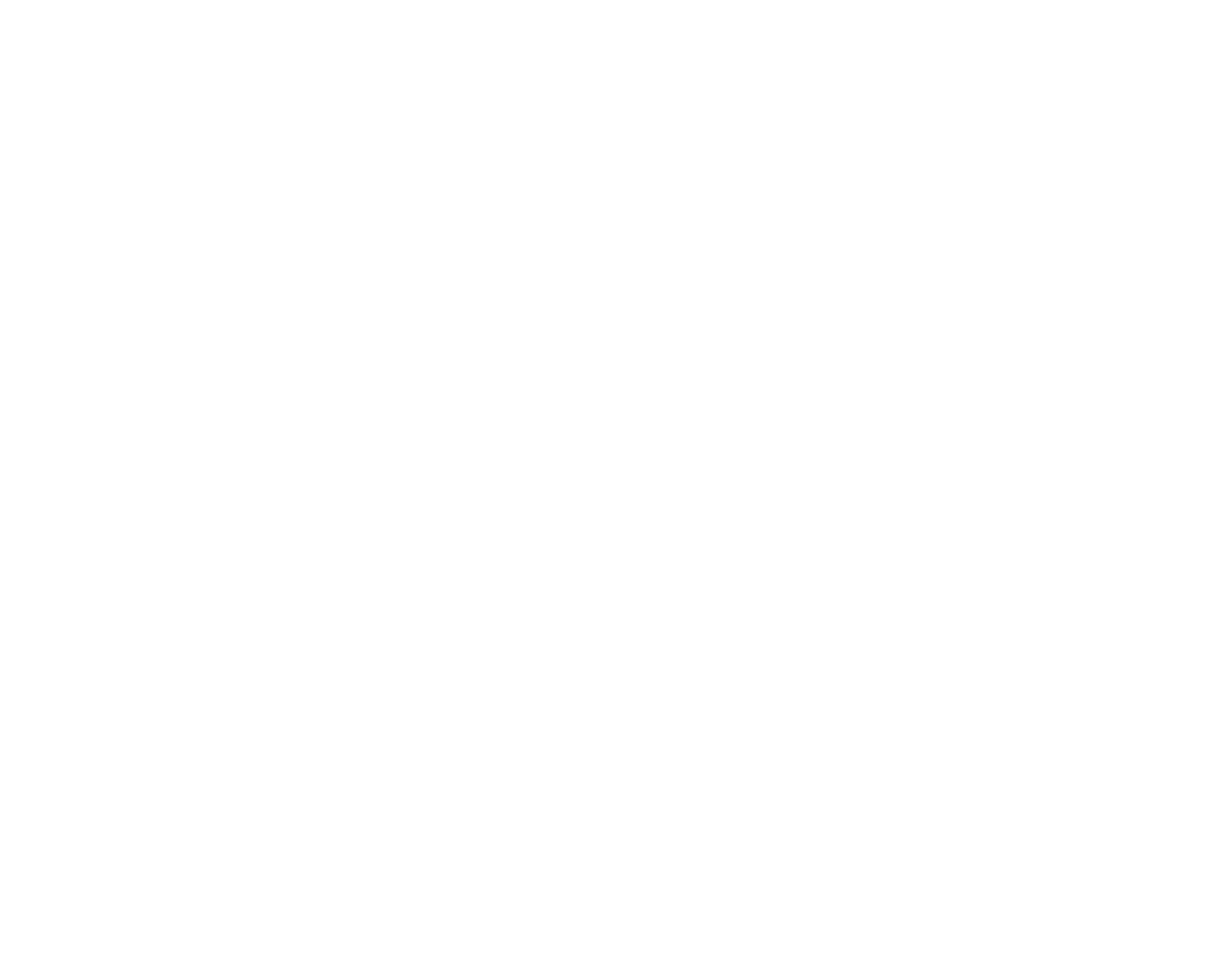 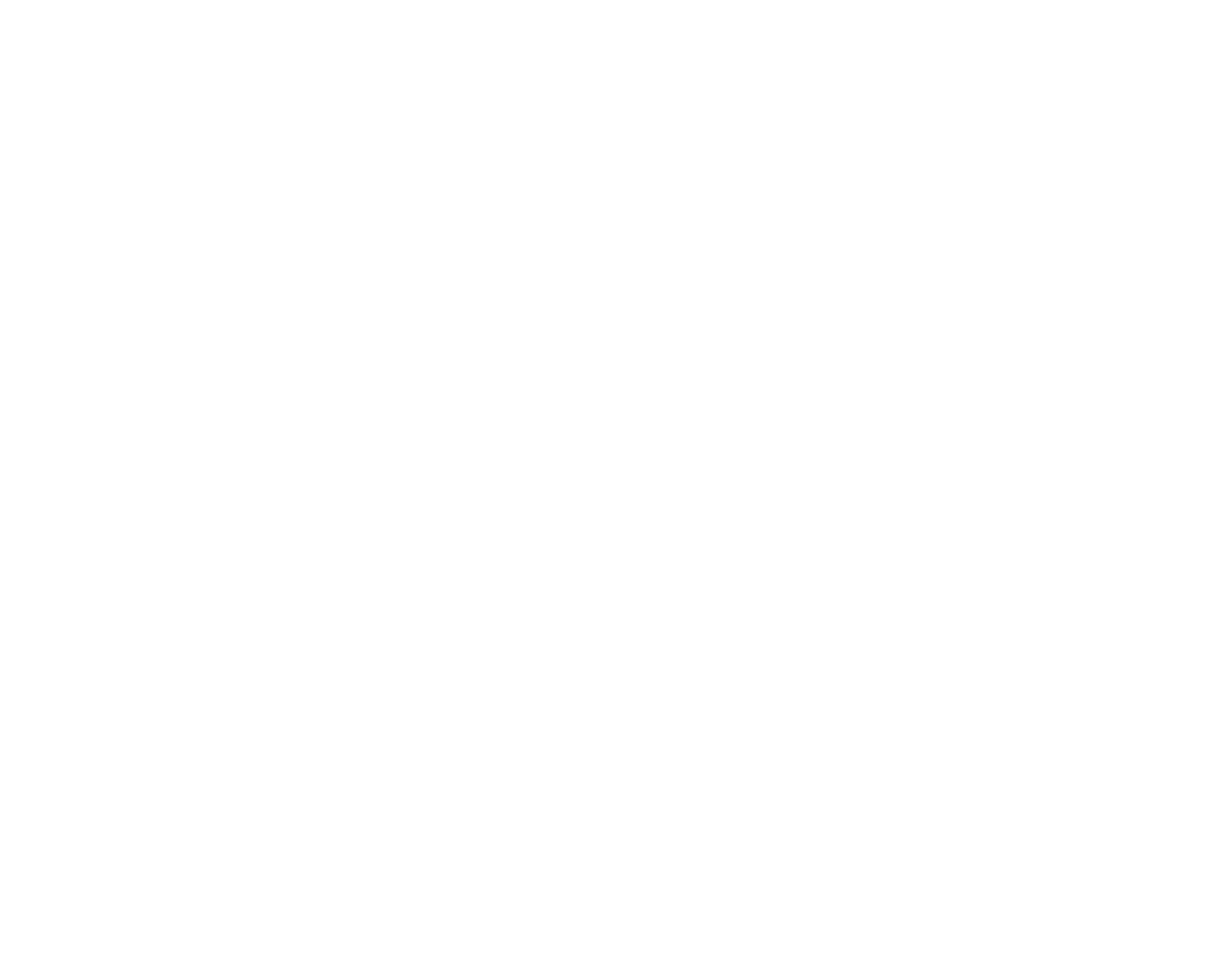 Insurance HistoryClaims History: Please give details for the past five years of any loss or claim made against you or any previous partnership or circumstances likely to give rise to a Legal Liability claim made against you, whether insured or notName of ApplicantAny associated or subsidiary companies?   Yes/  NoIf yes, please explain:       Yes/  NoIf yes, please explain:       Yes/  NoIf yes, please explain:      Address:Number of Years in BusinessDesired or Current Effective DateLimit(s) of Liability RequiredDeductible RequestedDescription of products imported and/or exportedAnnual volume ($), per product:	1     2     3     Terms of sales &/or purchases:	 C&F  CIF 	FOB1     2     3     Terms of sales &/or purchases:	 C&F  CIF 	FOB1     2     3     Terms of sales &/or purchases:	 C&F  CIF 	FOBOrigin and/or destination:(per product)1     2     3     1     2     3     1     2     3     Percentage by:          % Sea     % Air     % Inland (truck/railcar)Type of packagingPercentage by     % Full Load	     % Shared Container	     % Non-Containerized     % Full Load	     % Shared Container	     % Non-Containerized     % Full Load	     % Shared Container	     % Non-ContainerizedMaximum value any one shipment:     % Sea	     % Air     % Inland (truck/railcar)Storage before &/or after delivery to your warehouseStorage before &/or after delivery to your warehouseStorage before &/or after delivery to your warehouseStorage before &/or after delivery to your warehouseAddress:Fire ProtectionAlarmLimit Required Schedule of PoliciesSchedule of PoliciesSchedule of PoliciesSchedule of PoliciesSchedule of PoliciesCoverage:Carrier:Policy Term:Limit:Premium:Cargo $     $     $     $     $     $     Has insurance ever been refused or cancelled?   Yes /  NoHave you ever had special conditions imposed on your insurance?  Yes /  NoHas insurance ever been refused or cancelled?   Yes /  NoHave you ever had special conditions imposed on your insurance?  Yes /  NoHas insurance ever been refused or cancelled?   Yes /  NoHave you ever had special conditions imposed on your insurance?  Yes /  NoHas insurance ever been refused or cancelled?   Yes /  NoHave you ever had special conditions imposed on your insurance?  Yes /  NoHas insurance ever been refused or cancelled?   Yes /  NoHave you ever had special conditions imposed on your insurance?  Yes /  NoDate of Occurrence:Status:Describe occurrence Amount:Amount:Deductible:Date of Occurrence:Status:Describe occurrence Outstanding:Paid:Deductible: